РОССИЙСКАЯ ФЕДЕРАЦИЯРОСТОВСКАЯ ОБЛАСТЬМУНИЦИПАЛЬНОЕ БЮДЖЕТНОЕ ОБЩЕОБРАЗОВАТЕЛЬНОЕ УЧРЕЖДЕНИЕКРЫЛОВСКАЯ ОСНОВНАЯ ОБЩЕОБРАЗОВАТЕЛЬНАЯ ШКОЛАПРИКАЗ14  сентября   2022 г.	                          №  120                                             х.КрыловО проведении школьного этапа всероссийской олимпиады школьников.В соответствии с приказом  Отдела образования Администрации Тацинского района от05.09.2022 г. № 234 « Об утверждении  графика проведения школьного этапа всероссийской предметной олимпиады школьников в 2022-2023 учебном году»,  в целях реализации мероприятий по развитию системы работы с одаренными детьми  в  МБОУ Крыловской оош,  для организации и проведения    школьного этапа Всероссийской олимпиады школьников по общеобразовательным предметам.                                                             ПРИКАЗЫВАЮ:Ответственным за организацию и проведение школьного этапа всероссийских предметных олимпиад назначить заместителя директора по УВР Клименко Л.В.Завхозу Луковской Г.И. обеспечить соблюдение СП 3.1/2.4.3598-20 «Санитарно- эпидемиологические требования к устройству, содержанию и организации работы   в условиях распространения новой коронавирусной инфекции (COVID-19)»).Заместителю директора по УВР Клименко Л.В. провести информационно-разъяснительную работу с родителями (законными представителями) о проведении школьного этапа олимпиады, в обязательном порядке разместив соответствующую информацию на официальном сайте общеобразовательной организации в сети «Интернет» и на информационном стенде.Утвердить Состав предметных комиссий и жюри  школьного этапа Всероссийской олимпиады школьников МБОУ Крыловской оош в следующем составе:Утвердить график проведения школьного этапа  ВсОШ:Заместителю директора по УВР Клименко Л.В.   обеспечить проведение ШЭ ВсОШ по  общеобразовательным предметам (математика, биология, физика, химия) только с использованием информационного ресурса «Онлайн-курсы Образовательного центра «Сириус» в информационно-телекоммуникационной сети Интернет.Учителям- предметникам провести школьный тур Всероссийской олимпиады школьников в период с 27.09.2022 по 25.10.2022г. согласно графика.8. Предметным комиссиям по итогам проверки олимпиадных заданий  определить победителей    по наивысшему количеству набранных баллов при условии, что количество набранных ими баллов превышало половину максимально возможных баллов. Проверить работы и сдать протоколы до 22.10.2022 г.Заместителю директора по УВР Клименко Л.В. :7.1.опубликовать протоколы жюри школьного этапа олимпиады по каждому общеобразовательному предмету на официальном сайте в сети «Интернет в срок до 01.11.2022г.7.2. Обеспечить сбор и хранение (1 год) заявлений родителей (законных представителей) обучающихся, заявивших о своем участии в олимпиаде, об ознакомлении с Порядком проведения олимпиады и согласии на публикацию олимпиадных работ своих несовершеннолетних детей, в том числе в сети Интернет (согласие рoдителей oфoрмляется перед началом школьного этапа и используется на всех этапах олимпиады).Контроль исполнения приказа оставляю за собой.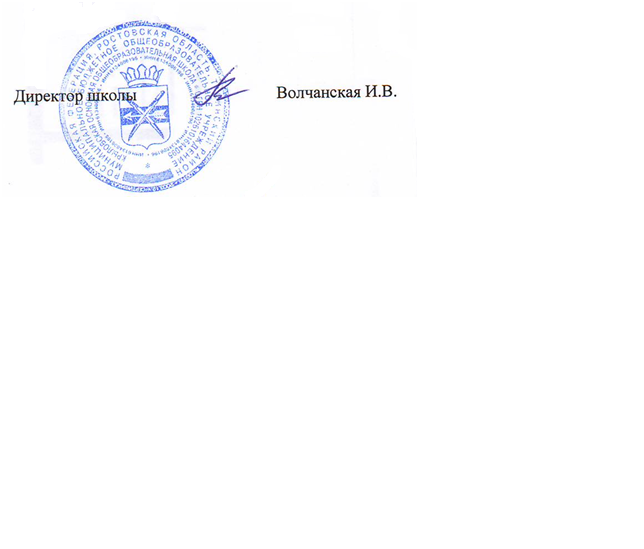 ПредметУчитель:Русский язык, литература Волчанская И.В. -председатель жюриКлименко Л.В.- член жюриНалесникова Г.Н.- член жюриНемецкий язык Волчанская И.В. -председатель жюри Луковская Г.И. - член жюриКлименко Л.В. - член жюриИстория, обществознание Волчанская И.В. -председатель жюриОсыфляк Л.В. - член жюри Бережная О.В. - член жюриГеография Волчанская И.В. -председатель жюриДерипаско Н.В. - член жюриПиркина М.С. - член жюри№ п/п ПредметДата проведенияМесто проведения Организаторы в аудитории27.09.2022вторникфизикаНа платформе «Сириус.Курсы»28.09.2022средаобществознаниеОсыфляк Л.В.29.09.2022четвергрусский язык  Налесникова Г.Н.Клименко Л.В.30.09.2022пятницаНемецкий языкЛуковская Г.И.03.10.2022понедельникгеографияДерипаско Н.В.04.10.2022вторникхимияНа платформе «Сириус.Курсы»07.10.2022понедельникистория11.10.2022вторникбиологияНа платформе «Сириус.Курсы»18.10.2022вторникматематикаНа платформе «Сириус.Курсы»